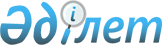 Қордай ауданында бөлек жергілікті қоғамдастық жиындарын өткізудің Қағидаларын және жергілікті қоғамдастық жиынына қатысу үшін ауыл, көше, көппәтерлі тұрғын үй тұрғындары өкілдерінің сандық құрамын бекіту туралы
					
			Күшін жойған
			
			
		
					Жамбыл облысы Қордай аудандық мәслихатының 2014 жылғы 22 мамырдағы № 31-7 шешімі. Жамбыл облысы Әділет департаментінде 2014 жылғы 18 маусымда № 2243 болып тіркелді. Күші жойылды - Жамбыл облысы Жуалы ауданы мәслихатының 2023 жылғы 5 мамырдағы № 2-5 шешімімен
      Ескерту. Күші жойылды - Жамбыл облысы Жуалы ауданы мәслихатының 05.05.2023 № 2-5 (алғашқы ресми жарияланған күнінен кейін күнтізбелік он күн өткен соң қолданысқа енгізіледі) шешімімен.
      РҚАО-ның ескертпесі.
      Құжаттың мәтінінде түпнұсқаның пунктуациясы мен орфографиясы сақталған.
      "Қазақстан Республикасындағы жергілікті мемлекеттік басқару және өзін-өзі басқару туралы" Қазақстан Республикасының 2001 жылғы 23 қаңтардағы Заңының 39-3 бабының 6 тармағына және "Бөлек жергілікті қоғамдастық жиындарын өткізудің үлгі қағидаларын бекіту туралы" Қазақстан Республикасы Үкіметінің 2013 жылғы 18 қазандағы № 1106 қаулысына сәйкес Қордай аудандық мәслихат ШЕШІМ ҚАБЫЛДАДЫ:
      1. Қоса беріліп отырған Қордай ауданында бөлек жергілікті қоғамдастық жиындарын өткізудің Қағидалары 1 қосымшаға сәйкес бекітілсін.
      2. Қордай ауданының жергілікті қоғамдастық жиынына қатысу үшін ауыл, көше, көппәтерлі тұрғын үй тұрғындары өкілдерінің сандық құрамы осы шешімнің 2 қосымшасына сәйкес бекітілсін.
      3. Осы шешімнің орындалуын бақылау аудандық мәслихаттың экономика, қаржы, бюджет, жергілікті өзін-өзі басқару, индустриялық-инновациялық дамыту, аймақты, көлік пен байланысты, орта және шағын бизнесті дамыту мәселелері жөніндегі тұрақты комиссиясына жүктелсін.
      4. Осы шешім әділет органдарында мемлекеттік тіркелген күннен бастап күшіне енеді және ол алғашқы ресми жарияланған күнінен кейін күнтізбелік он күн өткен соң қолданысқа енгізіледі. Қордай ауданында бөлек жергілікті қоғамдастық жиындарын өткізудің Қағидалары 1. Жалпы ережелер
      1. Осы Қордай ауданында бөлек жергілікті қоғамдастық жиындарын өткізудің Қағидалары (бұдан әрі – Қағидалар) "Қазақстан Республикасындағы жергілікті мемлекеттік басқару және өзін-өзі басқару туралы" Қазақстан Республикасының 2001 жылғы 23 қаңтардағы Заңының 39-3 бабының 6 тармағына және "Бөлек жергілікті қоғамдастық жиындарын өткізудің үлгі қағидаларын бекіту туралы" Қазақстан Республикасы Үкіметінің 2013 жылғы 18 қазандағы № 1106 қаулысына сәйкес әзірленді және Қордай ауданындағы ауыл, көше, көппәтерлі тұрғын үй тұрғындарының бөлек жергілікті қоғамдастық жиындарын өткізудің тәртібін белгілейді.
      2. Қордай ауданының ауылдардың, кенттердің, ауылдық округтердің аумағындағы ауылдың, көшенің, көппәтерлі тұрғын үй тұрғындарының бөлек жергілікті қоғамдастық жиындары (бұдан әрі – бөлек жиын) жергілікті қоғамдастықтың жиынына қатысу үшін өкілдерді сайлау мақсатында шақырылады және өткізіледі. 2. Бөлек жиындарды өткізу тәртібі
      3. Бөлек жиынды ауылдың, кенттің, ауылдық округтің әкімі шақырады.
      Қордай ауданы әкімінің жергілікті қоғамдастық жиынын өткізуге оң шешімі бар болған жағдайда бөлек жиынды өткізуге болады.
      4. Жергілікті қоғамдастық халқы бөлек жиындардың шақырылу уақыты, орны және талқыланатын мәселелер туралы бұқаралық ақпарат құралдары арқылы немесе өзге де тәсілдермен олар өткізілетін күнге дейін күнтізбелік он күннен кешіктірілмей хабардар етіледі.
      5. Ауыл, көше, көп пәтерлі тұрғын үй шегінде бөлек жиынды өткізуді ауылдың, кенттің және ауылдық округтің әкімі ұйымдастырады.
      6. Бөлек жиынды ашудың алдында тиісті ауылдың, көшенің, көппәтерлі тұрғын үйдің қатысып отырған және оған қатысуға құқығы бар тұрғындарын тіркеу жүргізіледі.
      7. Бөлек жиынды ауыл, кент, ауылдық округ әкімі немесе ол уәкілеттік берген тұлға ашады.
      Ауыл, кент, ауылдық округ әкімі немесе ол уәкілеттік берген тұлға бөлек жиынның төрағасы болып табылады.
      Бөлек жиынның хаттамасын рәсімдеу үшін ашық дауыспен хатшы сайланады.
      8. Жергілікті қоғамдастық жиынына қатысу үшін ауыл, көше, көппәтерлі тұрғын үй тұрғындары өкілдерінің кандидатураларын Қордай аудандық мәслихаты бекіткен сандық құрамға сәйкес бөлек жиынның қатысушылары ұсынады.
      Жергілікті қоғамдастық жиынына қатысу үшін ауыл, көше, көппәтерлі тұрғын үй тұрғындары өкілдерінің саны тең өкілдік ету қағидаты негізінде айқындалады.
      9. Дауыс беру ашық түрде әрбір кандидатура бойынша дербес жүргізіледі. Бөлек жиын қатысушыларының ең көп дауыстарына ие болған кандидаттар сайланған болып есептеледі.
      10. Бөлек жиында хаттама жүргізіледі, оған төраға мен хатшы қол қояды және оны ауыл, кент және ауылдық округ әкімінің аппаратына береді. Қордай ауданының жергілікті қоғамдастық жиынына қатысу үшін
ауыл, көше, көп пәтерлі тұрғын үй тұрғындары өкілдерінің
сандық құрамы
					© 2012. Қазақстан Республикасы Әділет министрлігінің «Қазақстан Республикасының Заңнама және құқықтық ақпарат институты» ШЖҚ РМК
				
      Аудандық мәслихат

 Аудандық

      сессиясының төрағасы

 мәслихаттың хатшысы

      Б. Сырманов 

Б. Әлімбет
Қордай аудандық мәслихатының
2014 жылғы 22 мамырдағы № 31-7
шешіміне 1 қосымшаҚордай аудандық мәслихатының
2014 жылғы 22 мамырдағы № 31-7
шешіміне 2 қосымша
Ауыл, көше атаулары
Өкілдердің сандық құрамы (адам)
Қордай ауылдық округі
Қордай ауылдық округі
Қордай ауылы
8 марта көшесі
1
Абай көшесі
1
Абылайхан көшесі
1
А.Пушкин көшесі
1
Алматинская көшесі
1
А.Иманов көшесі
1
А.Воржев көшесі
1
Ардагерлер көшесі
1
А.Байтұрсынов көшесі
1
Ақбұлын көшесі
1
Аңырақай көшесі
1
Б.Шолақ көшесі
1
Б.Момышұлы көшесі
1
Б.Санатбай көшесі
1
Беріктас көшесі
1
Береговая көшесі
1
Болашақ көшесі
1
Бәйдібек көшесі
1
Бөлтірік би көшесі
1
В.Шукшин көшесі
1
В.Терешкова көшесі
1
В.Комаров көшесі
1
В.Кравчук көшесі
1
В.Маяковского көшесі
1
Восточная көшесі
1
Домалақ Ана көшесі
1
Дружба көшесі
1
Елімай көшесі
1
Е.Шарипов көшесі
1
Жібек Жолы көшесі
1
Жамбыл көшесі
1
Желтоқсан көшесі
1
Жетісу көшесі
1
Жеңістің 40 жылдығы көшесі
1
Жеңістің 50 жылдығы көшесі
1
Жолбарыс батыр көшесі
1
А.Жұмабеков көшесі
1
Ж.Шурин көшесі
1
Заводская көшесі
1
И.Мичурин көшесі
1
И.Панфилов көшесі
1
И.Байзақов көшесі
1
И.Тайманов көшесі
1
Кебекбай Шешен көшесі
1
К.Әзірбаев көшесі
1
Кенесары көшесі
1
Космонавтов көшесі
1
Л.Титова көшесі
1
М.Маметова көшесі
1
Манас көшесі
1
М.Өтемісұлы көшесі
1
Мира көшесі
1
М.Әлімбаев көшесі
1
Молодежная көшесі
1
М.Әуезов көшесі
1
Н.Айтеков көшесі
1
Н.Белашов көшесі
1
Н.Гоголь көшесі
1
Ноғайбай көшесі
1
Н.Сауранбаев көшесі
1
Озерная көшесі
1
О.Шынтасов көшесі
1
О.Волкова көшесі
1
О.Самақов көшесі
1
Отырар көшесі
1
Подгорная көшесі
1
Райымбек көшесі
1
С.Лазо көшесі
1
Спортивная көшесі
1
Т.Бигелдинов көшесі
1
Т.Шевченко көшесі
1
Т.Рысқұлов көшесі
1
Төле би көшесі
1
Украинская көшесі
1
Центральная көшесі
1
Ш.Уәлиханов көшесі
1
Шу көшесі
1
Ш.Жылыбаева көшесі
1
Шөміш көшесі
1
Ы.Алтынсарин көшесі 
1
Ю.Гагарин көшесі
1
Г.Мүсірепов көшесі
1
Қазыбек би көшесі
1
К.Балпұқов көшесі
1
Қарасай көшесі
1
Қордай көшесі
1
Айтеке би көшесі
1
А.Жангелдин көшесі
1
А.Молдағұлова көшесі
1
Әл Фараби көшесі
1
Ө.Байділдаев көшесі
1
Өтеген көшесі
1
Алға ауылдық округі
Алға ауылдық округі
Алға ауылы
Ж.Алдабергенов көшесі
3
Когадыр ауылы
М.Смағұлов көшесі
2
Мұзбел ауылы
2
Ауқатты ауылдық округі
Ауқатты ауылы
Абай көшесі
1
Больничный қиылысы
1
Весенний қиылысы
1
Гаражный қиылысы
1
Дружба қиылысы
1
К.Молдажанов көшесі
1
Комсомольская көшесі
1
Мира қиылысы
1
Молодежная көшесі
1
Мтм қиылысы
1
М.Әуезов көшесі
1
Павлов қиылысы
1
Пионерская көшесі
1
Садовый қиылысы
1
Свобода қиылысы
1
Спортивный қиылысы
1
Т.Рысқұлов көшесі
1
Школьный қиылысы
1
Ш.Уәлиханов қиылысы
1
Ю.Гагарин көшесі
1
Қызылсай ауылы
А.Иманов көшесі
1
Жамбыл көшесі
1
Құрманғазы көшесі
1
Бәйтерек ауылы
Абай көшесі
1
Казахстанскаякөшесі
1
М.Биянху көшесі
1
Ноғайбай би көшесі
1
Бетқайнар ауылдық округі
Бетқайнар ауылдық округі
Бетқайнар ауылы
Абай көшесі
1
А.Лукьянов көшесі
1
А.Тимошенко көшесі
1
А.Лұқпанов көшесі
1
Байғабат көшесі
1
Бригада көшесі
1
Г.Мұратбаев көшесі
1
Жеңіс көшесі
1
Ж.Есмамбетов көшесі
1
Жүзім көшесі
1
Қазақстан көшесі
1
Қарасу көшесі
1
Көл көшесі
1
К.Жомартов көшесі
1
Мереке көшесі
1
Өтеген Батыр көшесі
1
С.Қожантаев көшесі
1
Төле би көшесі
1
Юбилейная көшесі
1
Ю.Гагарин көшесі
1
Соғанды ауылы
Х.Мәмбетали
3
Жамбыл ауылдық округі
Жамбыл ауылдық округі
Жамбыл ауылы
40 Лет Победы көшесі
1
В.Ленин көшесі
1
Водоемная көшесі
1
Е.Ахмади көшесі
1
Жамбыл көшесі
1
Ключевая көшесі
1
М.Елизаров көшесі
1
М.Калинин көшесі
1
Набережная көшесі
1
Новая көшесі
1
Первомайская көшесі
1
Пионерская көшесі
1
Шоссейная көшесі
1
Ю.Гагарин көшесі
1
Жанатұрмыс ауылы
Абай көшесі
1
А.Оспанов көшесі
1
Д.Ыдырысов көшесі
1
Жамбыл көшесі
1
Т.Рысқұлов көшесі
1
Г.Мұратбаев көшесі
1
К.Өмірзақов көшесі
1
К.Әуелбеков көшесі
1
Қақпатас ауылдық округі
Қақпатас ауылдық округі
Қақпатас ауылы
Абай көшесі
1
М.Адамбаев көшесі
1
В.Комаров көшесі
1
Д.Қонаев көшесі
1
М.Дәркембай көшесі
1
С.Мейірманов көшесі
1
К.Серікбаев көшесі
1
Т.Аубакиров көшесі
1
Төле би көшесі
1
К.Рысқұлбеков көшесі
1
Қордай көшесі
1
Беріктас ауылы
Бірінші мамыр көшесі
1
Бау-бақшакөшесі
1
Бейбітшілік көшесі
1
Парк көшесі
1
Т.Сакалов көшесі
1
К.Сейдуалиев көшесі
1
Солтүстік көшесі
1
Тың көшесі
1
Төле би көшесі
1
Қазыбек би көшесі
1
Қақпатас көшесі
1
Әйтеке би көшесі
1
Қаракемер ауылдық округі
Қаракемер ауылдық округі
Қаракемер ауылы
Абай көшесі
А.Баямбаев көшесі
1
Б.Момышұлы көшесі
1
Д.Қонаев көшесі
1
Жамбыл көшесі
1
Кенесары көшесі
1
К.Шытабаев көшесі
1
О.Төстікбаев көшесі
1
Т.Рысқұлов көшесі
1
Төле би көшесі
1
А.Нүсіпбаев көшесі
1
Өтеген көшесі
1
Керу ауылы
А.Андасов көшесі
1
Ж.Тиленов көшесі
1
Соғанды учаскесі
1
Қарасай ауылдық округі
Қарасай ауылдық округі
Қарасай ауылы
А.Байтасов көшесі
1
Байтелі батыр көшесі
1
Д.Қонаев көшесі
1
Жанқойлық көшесі
1
Жәпек батыр көшесі
1
Ж.Сураубаев көшесі
1
Саурық батыр көшесі
1
Сураншы батыр көшесі
1
Хасен болыс көшесі
1
Қырғау көшесі
1
Еңбек ауылы
Ағыбай көшесі
1
Дәулет батыр көшесі
1
М.Бақтығұлов көшесі
1
Қаумен батыр көшесі
1
Қарасу ауылдық округі
Қарасу ауылдық округі
Қарасу ауылы
Қарасу ауылы
40 лет октября көшесі
1
А.Пушкин көшесі
1
В.Еременко көшесі
1
В.Ленин көшесі
1
Заречная көшесі
1
Советская көшесі
1
Табачная көшесі
1
Чуйская көшесі
1
Школьная көшесі
1
Өтеген ауылы
Абай көшесі
1
Жамбыл көшесі
1
Жастар көшесі
1
Тілеміс Есболұлы көшесі
1
Қасық ауылдық округі
Қасық ауылдық округі
Қасық ауылы
Абай көшесі
1
А.Пушкин көшесі
1
Алматинская көшесі
1
А.Иманов көшесі
1
Б.Бөлтірікова көшесі
1
Бейбітшілік көшесі
1
Бәйдібек көшесі
1
Домалақ ана көшесі
1
Жамбыл көшесі
1
Ж.Шурин көшесі
1
И.Мичурин көшесі
1
К.Абдуллин көшесі
1
Н.Тілеубаев көшесі
1
Төле би көшесі
1
Шығыс көшесі
1
Қастек көшесі
1
Қордай көшесі
1
Кенен ауылдық округі
Кенен ауылдық округі
Кенен ауылы
Абай көшесі
1
Д.Еспаев көшесі
1
Е.Қашағанов көшесі
1
Ж.Жабаев көшесі
1
Иірсу көшесі
1
К.Әзірбаев көшесі
1
Қордай батыр көшесі
1
Н.Әбілғазиев көшесі
1
Н.Белашов көшесі
1
Н.Байниязов көшесі
1
С.Кәкетаев көшесі
1
Т.Мажирин көшесі
1
Ш.Жылыбаев көшесі
1
Ш.Сейітов көшесі
1
Масаншы ауылдық округі
Масаншы ауылдық округі
Масаншы ауылы
1
70 лет октября көшесі
Абай көшесі
1
А.Пушкин көшесі
1
Алматы көшесі
1
А.Иманов көшесі
1
А.Жданов көшесі
1
Астана көшесі
1
Береговая көшесі
1
В.Маянов көшесі
1
В.Чапаев көшесі
1
В.Ленин көшесі
1
Д.Қонаев көшесі
1
Д.Куйбышев көшесі
1
Д.Фурманов көшесі
1
Достық көшесі
1
Дружба көшесі
1
Дунганская көшесі
1
Егемендік көшесі
1
Жамбыл көшесі
1
Интернациональная көшесі
1
Казахстанская көшесі
1
К.Ворошилов көшесі
1
Коминтерн көшесі
1
Коммунистическая көшесі
1
Комсомольская көшесі
1
М.Масаншы көшесі
1
М.Горкий көшесі
1
М.Ванахун көшесі
1
Механизация көшесі
1
Мира көшесі
1
М.Калинин көшесі
1
М.Фрунзе көшесі
1
Моложежная көшесі
1
М.Биянху көшесі
1
Отан көшесі
1
Почтовая көшесі
1
Северная көшесі
1
С.Киров көшесі
1
С.Ордженикидзе көшесі
1
Советская көшесі
1
Табачная көшесі
1
Тараз көшесі
1
Тәуелсіздік көшесі
1
Ф.Дзержинский көшесі
1
Х.Чива көшесі
1
Школьная көшесі
1
Ю.Гагарин көшесі
1
Я.Шиваза көшесі
1
Я.Хуров көшесі
1
Құрманғазы көшесі
1
Күнбатыс-1 ауылы
Күнбатыс-1 ауылы
Жінішке көшесі
1
Күнбатыс-2 ауылы
Батыс көшесі
1
Шығыс көшесі
1
Ноғайбай ауылдық округі
Ноғайбай ауылдық округі
Ноғайбай ауылы
Ноғайбай би көшесі
1
А.Молдағұлова көшесі
1
А.Сағынбай көшесі
1
Байгөз Батыр көшесі
1
Б.Момышұлы көшесі
1
Қазақстан көшесі
1
К.Әзірбаев көшесі
1
Малдыбай көшесі
1
М.Маметова көшесі
1
Н.Сауранбаев көшесі
1
Өтеген батыр көшесі
1
Первомайская көшесі
1
Р.Құнақов көшесі
1
Сыпатай батыр көшесі
1
Т.Қожахметұлы көшесі
1
Төле би көшесі
1
Т.Рысқұлов көшесі
1
Ш.Байсалыұлы көшесі
1
Шекенди көшесі
1
Ырғайты көшесі
1
Шарбақты ауылы
Ноғайбай би көшесі
1
Сарыбастау ауылы
1
Подгорная көшесі
1
Отар ауылдық округі
Отар ауылдық округі
Отар ауылы
1
Абай көшесі
С.Алабасов көшесі 
1
Б.Атамқұлов көшесі
1
Б.Керімқұлов көшесі
1
Б.Нұрланқұлов көшесі
1
Береке көшесі
1
Д.Қонаев көшесі
1
Достық көшесі
1
Жамбыл көшесі
1
К.Жекенов көшесі
1
М.Жұмағулов көшесі
1
Кебекбай Шешен көшесі
1
К.Әзірбаев көшесі
1
Н.Белашов көшесі
1
Новостройка көшесі
1
Нуке Төлесбай көшесі
1
Пд-2 көшесі
1
Пд-7 көшесі
1
Ф.Дзержинский көшесі
1
Шоссейная көшесі
1
Ынтымақ көшесі
1
Ырыс көшесі
1
Ю.Гагарин көшесі
1
К.Жекенов қиылысы
1
Гвардейский қалашығы
Гвардейский қалашығы
Б.Момышұлы көшесі
1
Новая көшесі
1
Ноғайбай би көшесі
1
Бел ауылы
Железнодорожная көшесі
1
Зеленая көшесі
1
Колхозная көшесі
1
Целинная көшесі
1
Юбилейная көшесі
1
Аңырақай ауылы
Железнодорожная көшесі
1
Сарыбұлақ ауылдық округі
Сарыбұлақ ауылдық округі
Сарыбұлақ ауылы
Абай көшесі
1
Биртомира көшесі
1
Д.Қонаев көшесі
1
Зеленая көшесі
1
И.Панфилов көшесі
1
Қарасай батыр көшесі
1
К.Тайшибеков көшесі
1
Мира көшесі
1
Набережная көшесі
1
Өтеген батыр көшесі
1
С.Лукина көшесі
1
Төле би көшесі
1
Трудовая көшесі
1
Целинная көшесі
1
Ю.Гагарин көшесі
1
Қайнар ауылы
Абай көшесі
1
Д.Смаглюк көшесі
1
Достық көшесі
1
Еңбек көшесі
1
Жамбыл көшесі
1
Керуен көшесі
1
Мектеп көшесі
1
Октябрьская көшесі
1
Парковая көшесі
1
Сортөбе ауылдық округі
Сортөбе ауылдық округі
Сортөбе ауылы
1
А.Пушкин көшесі
1
В.Ленин көшесі
1
Дружбы көшесі
1
Жамбыл көшесі
1
Л.Парса көшесі
1
М.Масаншы көшесі
1
М.Вонахуна көшесі
1
Мира көшесі
1
Молодежная көшесі
1
М.Биянху көшесі
1
М.Әуезов көшесі
1
М.Маметова көшесі
1
Ноғайбай би көшесі
1
Т.Рысқұлов көшесі
1
Төле би көшесі
1
Школьная көшесі
1
Ш.Уәлиханов көшесі
1
Щ.Дауров көшесі
1
Ю.Дунларов көшесі
1
Я.Шиваз көшесі
1
К.Сатбаев көшесі
1
Әл-Фараби көшесі
1
Өтеген Батыр көшесі
1
Бұлар батыр ауылы
Абай көшесі
1
Д.Қонаев көшесі
1
И.Манезов көшесі
1
К.Маркс көшесі
1
Набережная көшесі
1
Степное көшесі
1
Степной ауылдық округі
Степной ауылдық округі
Степной ауылы
40 лет победы көшесі
1
70 лет октября көшесі
1
8 марта көшесі
1
Абай көшесі
1
А.Әспетов көшесі
1
Больничный көшесі
1
Восточный көшесі
1
Жасыл ел көшесі
1
Западный көшесі
1
К.Сұраншиев көшесі
1
Кирилова көшесі
1
Новостройка көшесі
1
Первомайская көшесі
1
Пионерская көшесі
1
Поляков көшесі
1
Производственный көшесі
1
Садовая көшесі
1
Школьная көшесі
1
Шу көшесі
1
Юбилейная көшесі
1
Қалғұты ауылы
Жаңақұрылыс көшесі
1
Клубный көшесі
1
Кузнечный көшесі
1
Новая көшесі
1
Центральный көшесі
1
Южный көшесі
1
Арал ауылы
Б.Момышұлы көшесі
1
К.Сарымолдаев көшесі
1
Кузнечный көшесі
1
О.Бабакшиев көшесі
1
Өтеген батыр көшесі
1
Р.Қошқарбаев көшесі
1
Т.Рысқұлов көшесі
1
Ф.Божко көшесі
1
Сұлутөр ауылдық округі
Сұлутөр ауылдық округі
Сұлутөр ауылы
А.Пушкин көшесі
1
Б.Мәдішұлы көшесі
1
Жамбыл көшесі
1
Мектеп көшесі
1
Ы.Данияров көшесі
1
Көктөбе ауылы
А.Пушкин көшесі
1
В.Чапаев көшесі
1
Жамбыл көшесі
1
Қауызбай көшесі
1
Мектеп көшесі
1
Үлкен-Сұлутөр ауылдық округі
Үлкен-Сұлутөр ауылдық округі
Үлкен-Сұлутөр ауылы
Абылайхан көшесі
1
Д.Қонаев көшесі
1
Жібек жолы көшесі
1
Н.Белашов көшесі
1
Ноғайбай би көшесі
1
С.Құттықадамбаев көшесі
1
Сұлутөр көшесі
1
Ш.Жылыбаев көшесі
1